Name of the Invention Inventor(s) (If required, include more tables)Invention (If required, include more tables)Invention Disclosure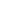 Information of Inventor(s)Information of Inventor(s)Lead Researcher: Name of ResearcherEmailAffiliation Percentage of InventorshipSignatureName of ResearcherEmailAffiliation Percentage of InventorshipSignature(If required, include more tables)(If required, include more tables)(If required, include more tables)ConceptionConceptionDate (dd/mm/yyyy)When was the invention conceived?/  /    When was the first written record made?/  /    Previous DisclosurePrevious DisclosurePrevious DisclosurePrevious disclosure☐ Yes  ☐ No☐ Yes  ☐ NoIf YES, provide the following information.If YES, provide the following information.If YES, provide the following information.How was the disclosure made? (publication, e-mail, poster, etc.)To whom was it made? (made)When was it made? (dd/mm/yyyy)KeywordsDescription of at least 6 keywords that describe the technology (Spanish and English)Purpose of the inventionDescription of the problem and the application of the invention.Detailed description of the inventionDescription of the invention, including images, graphs and diagrams. This section is focused on the answer of: What is the invention? What existed previously to solve that problem? Why is the invention better? What are the advantages of my invention? (the most common advantages are lower cost, faster, more stable, etc) and In what industries could the invention be applied? What other problems could it solve?State of the art of the inventionDescription of the background of the invention, including references, patents, publications, lectures, reports, etc.Commercial ApplicationsDescription of the specific industrial sector that would impact the invention and its use.Contacts with companiesIndicate if there are previous contacts with companies, organizations or public entities interested in using, developing or commercializing this invention. Include name, phone number, and contact email address for each company.DevelopmentDescription of the degree of progress of the proposed invention through the technology readiness level (TRL).Outstanding ChallengesOutstanding ChallengesOutstanding ChallengesOutstanding ChallengesDescribe the outstanding challenges in order to turn your invention into a marketable innovation (product, services, etc.) Describe the outstanding challenges in order to turn your invention into a marketable innovation (product, services, etc.) Describe the outstanding challenges in order to turn your invention into a marketable innovation (product, services, etc.) Describe the outstanding challenges in order to turn your invention into a marketable innovation (product, services, etc.) Not yet or doneWhen was it made for the first time? (dd/mm/yyyy)How was it made?Reduction to practice (prototype)Done/  /Public use of inventionNot yet/  /Program or ContractProgram or ContractWas the invention made in the context of a specific programme, grant or contract?☐ Yes  ☐ NoIf YES, provide the following information.If YES, provide the following information.Found sourceGrant/Contract NumberIf No, provide an explanation of where and how the invention was made.If No, provide an explanation of where and how the invention was made.Witnesses (a person who validate this information)Witnesses (a person who validate this information)Witnesses (a person who validate this information)Witnesses (a person who validate this information)NameAffiliationEmailTelephoneSignatureRelevant Information of this DocumentRelevant Information of this DocumentRelevant Information of this DocumentNameDate (dd/mm/yyyy)Completed by/  /Sent by/  /Received by/  / Bibliography